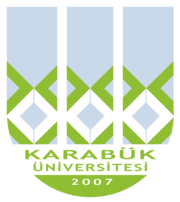 KBUZEMKarabük ÜniversitesiUzaktan Eğitim Uygulama ve Araştırma MerkeziKonu Başlıkları Birleşik Sözcüklerin YazılışıBitişik Yazılan Birleşik SözcklerAyrı Yazılan Birleşik Sözcükler Büyük Harflerin Kullanıkları Yerler KısaltmalarTemel KavramlarBu bölümde;      imla kurallarının ne olduğu,     bir yazıda doğabilecek yazım yanlışlarının neler olduğu, yazım yanlışlarının nasıl giderilmesi gerektiği konularına değinilecektir.Birleşik SözcükBelirtisiz isim tamlamaları, sıfat tamlamaları, isnat grupları, birleşik fiiller, ikilemeler, kısaltma grupları ve kalıplaşmış çekimli fiillerden oluşan ifadeler yeni bir kavramı karşıladıklarında birleşik kelime olurlar. Birlikte Yazılan Birleşik Sözcüklerin Yazım Kuralları1. Ses düşmesine uğrayan birleşik kelimeler bitişik yazılır:birbiri (< biri biri)kaynana (< kayın ana)nasıl (< ne asıl)pazartesi (< pazar ertesi)2. Özgün biçimleri tek heceli bazı Arapça kökenli kelimeler etmek, edilmek, eylemek, olmak, olunmak yardımcı fiilleriyle birleşirken ses düşmesine, ses değişmesine veya ses türemesine uğradıklarında bitişik yazılır:emretmekkaybolmakdarbetmekhamdetmekaffetmekreddetmekhissetmekkaydetmek3. Kelimelerden her ikisi veya ikincisi, birleşme sırasında anlam değişmesine uğradığında bu tür birleşik kelimeler bitişik yazılır.Bitki adları:aslanağzı civanperçemi keçiboynuzu kuşburnuturnagagasıaçıkağız akkuyruk (çay)alabaşaltınbaş (kavun) altıparmak (palamut) beşbıyık (muşmula) çobançantası karnıkara (börülce) katırtırnağı kuşyemi şeytanarabası yılanyastığı akşamsefas, camgüzeli çadıruşağı ayşekadın (fasulye) hafızali (üzüm) havvaanaelimeryemanaeldivenib. Hayvan adları: danaburnu (böcek) akbaş (kuş) alabacak (at) bağrıkara (kuş) beşparmak (deniz hayvanı) çakırkanat (ördek)kababurun (balık) kamçıkuyruk (koyun) kamışkulak (at) karagöz (balık) karafatma (böcek) kızılkanat (balık) sarıkuyruk (balık) yeşilbaş (ördek) sazkayası (balık) sırtıkara (balık) şeytaniğnesi yalıçapkını (kuş) bozbakkal (kuş) bozyürük (yılan) karadul (örümcek)c. Hastalık adları: itdirseği (arpacık) delibaş karabaş karabacakd. Alet ve eşya adları: balıkgözü (halka) deveboynu (boru)domuztırnağı (kanca) horozayağı(burgu) kargaburnu (alet)kedigözü (lamba) leylekgagası (alet) sıçankuyruğu (törpü) gagaburun(gemi) kancabaş (kayık) adayavrusu (tekne)e. Biçim, tarz, tür, motif vb. adlar:ayıbacağı (yelken biçimi) balıksırtı (desen) civankaşı (nakış) eşeksırtı (çatıbiçimi)kazkanadı (oyun) kırlangıçkuyruğu (işaret) koçboynuzu (desen) köpekkuyruğu (yağlı güreş) sıçandişi (dikiş) balgümeci (dikiş) beşikörtüsü (çatı biçimi) turnageçidi (fırtına)   f. Yiyecek adları:hanımgöbeği (tatlı) kadınbudu (köfte) kedidili (bisküvi) dilberdudağı (tatlı) tavukgöğsü (tatlı) vezirparmağı (tatlı) bülbülyuvası (tatlı) kuşlokumu (kurabiye) alinazik (kebap)   g.  Oyun adları: beştaş dokuztaşüçtaş h.  Gök cisimlerinin adları: Altıkardeş (yıldız kümesi)Arıkovanı (yıldız kümesi)Büyükayı (yıldız kümesi) Demirkazık (yıldız) Küçükayı (yıldız kümesi) Kervankıran (yıldız) Samanyolu (yıldız kümesi)Yedikardeş (yıldız kümesi) ı. Renk adları: baklaçiçeği balköpüğü camgöbeğ devetüyü fildişi gülkurusu kavuniçi narçiçeği ördekbaşı ördekgagası tavşanağzı tavşankanıturnagözü vapurdumanı vişneçürüğü yavruağzı i. Oğlu, kızı sözleri: çapanoğlu eloğlu hinoğluhin elkızı 4. (-a, -e, -ı, -i, -u, -ü )zarf-fiil ekleriyle bilmek, vermek, kalmak, durmak, gelmek ve yazmak fiilleriyle yapılan tasvirî fiiller bitişik yazılır:sevebilmekgülüvermekuyuyakalmakgidedurmaksüregelmeköleyazmak       5. Bir veya iki ögesi emir kipiyle kurulan kalıplaşmış birleşik kelimeler bitişik yazılır: albeniateşkesgelberisallabaşunutmabenibatçıkçekyatkapkaçörtbastutkalveryansınyapboz6. (-an/-en), (-r/-ar/-er/-ır/-ir), (-maz/-mez ve -mış/-miş) sıfat-fiil ekleriyle kurulan kalıplaşmış birleşik kelimeler bitişik yazılır:cankurtarançöpçatandalgakırangökdelenakımtoplaraltıpatlarbarışseverbaştanımazdeğerbilmezhacıyatmazkadirbilmezkuşkonmazkülyutmaztanrıtanımazvaryemezçokbilmişgüngörmüş 7. İkinci kelimesi -dı (-di / -du / -dü, -tı / -ti / -tu / -tü) kalıplaşmış belirli geçmiş zaman ekleriyle kurulan birleşik kelimeler bitişik yazılır:çıtkırıldımgecekonduhünkârbeğendiimambayıldıkaryağdımirasyedipapazkaçtıserdengeçtişıpsevdizıpçıktı8. Her iki kelimesi de -dı (-di / -du / -dü, -tı / -ti / -tu / -tü) belirli geçmiş zaman veya -r (-ar /-er) geniş zaman eklerini almış ve kalıplaşmış bulunan birleşik kelimeler bitişik yazılır:dedikoduoldubittibiçerdöverokuryazaruyurgezeryanardöner9. Somut olarak yer bildirmeyen alt, üst ve üzeri sözlerinin sona getirilmesiyle kurulan birleşik kelimeler bitişik yazılır:ayakaltıbilinçaltıgözaltı (gözetim)akşamüstüayaküstübayramüstüolağanüstüöğleüzerisuçüstüyüzüstüakşamüzeriayaküzeri10. İki veya daha çok kelimenin birleşmesinden oluşmuş kişi adları, soyadları ve lakaplar bitişik yazılır: AlperGülnihalAdıvarGökalpGüntekinBoynueğri Mehmet Paşa11. İki veya daha çok kelimeden oluşmuş il, ilçe, semt vb. yer adları bitişik yazılır: ÇanakkaleGümüşhanePınarbaşıŞebinkarahisarBeşiktaşKabataş 12. Şehir, köy, mahalle, dağ, tepe, deniz, göl, ırmak, su, çay vb. kelimelerle kurulmuş sıfat tamlaması ve belirtisiz isim tamlaması kalıbındaki yer adları bitişik yazılır: EskişehirSuşehriBatıkentÇengelköyYenimahalleUludağKocatepeKaradenizAcıgölYeşilırmakKarasuAkçay 13. Kişi adları ve unvanlarından oluşmuş mahalle, meydan, köy vb. yer ve kuruluş adlarında, unvan kelimesi sonda ise gelenekleşmiş olarak bitişik yazılır: Bayrampaşa (semt)Davutpaşa (semt)Gazi Osmanpaşa (mahalle)Ertuğrulgazi (ilçe)Kemalpaşa (ilçe)Necatibey (cadde)14. Ara yönleri belirten kelimeler bitişik yazılır: güneybatıgüneydoğukuzeybatıkuzeydoğu15. Dilimizde her iki ögesi de asıl anlamını koruduğu hâlde yaygın bir biçimde gelenekleşmiş olarak bitişik yazılan kelimeler de vardır:a. Baş sözüyle oluşturulan sıfat tamlamaları: başağırlık başbakan başbayan başçavuşbaşeser başfiyatbaşhekim başhemşire başkahramanbaşkentbaşkomutan başköşe başmüfettiş başöğretmen başparmakbaşpehlivan başrol başsavcı başyazar         b. Bir topluluğun yöneticisi anlamındaki başı sözüyle oluşturulan belirtisiz isim tamlamaları: aşçıbaşı binbaşı çarkçıbaşı çeribaşı elebaşı mehterbaşı onbaşı ustabaşı yüzbaşı c. Ağa, baba, bey, efendi, hanım, nine vb. sözlerle kurulan birleşik kelimeler: ağababa ağabey beyefendi efendibaba hanımanne hanımefendi hacıağa kadınnine paşababa d. Biraz, birçok, birçoğu, birkaç, birkaçı, birtakım, herhangi, hiçbir, hiçbiri belirsizlik sıfat ve zamirleri de gelenekleşmiş olarak bitişik yazılır.16. Ev kelimesiyle kurulan birleşik kelimeler bitişik yazılır: aşevibasımevidoğumevigözlemevihuzurevikonukeviordueviöğretmenevipoliseviyayınevi 17. Hane, name, zade kelimeleriyle oluşturulan birleşik kelimeler bitişik yazılır: çayhane dershane kahvehane yazıhane beyanname kanunname seyahatnamesiyasetname amcazade dayızade teyzezade 18. -zede ile oluşturulmuş birleşik kelimeler bitişik yazılır: depremzedekazazedeafetzede selzede 19. Farsça ve Arapça kurallara göre oluşturulan sözler bitişik yazılır:gayrimenkulgayrimeşrukuvayımilliyemisakımillîsuikasthüsnükuruntuhüsnüniyetdarülfünunfevkaladehıfzıssıhhaşeyhülislamaleykümselaminşallahmaşallahvelhasıl20. Müzikte kullanılan makam adları bitişik yazılır:acembuselikmuhayyerkürdiNOT: Bir sıfatla oluşturulan usul adlarında sıfat ayrı yazılır: ağır aksak, yürük aksak, yürük semai vb.21. Kanunda bitişik geçen veya bitişik olarak tescil ettirilmiş olan kuruluş adları bitişik yazılır:İçişleriDışişleriGenelkurmayYükseköğretim KuruluAçıköğretim FakültesiGaziosmanpaşa Üniversitesi22. Renk adlarıyla kurulan bitki, hayvan veya hastalık adları bitişik yazılır: akağaçkaradutsarıçiçek alabalıkbozayıaksuAyrı Yazılan Birleşik Sözcüklerin Yazım Kuralları1. Etmek, edilmek, eylemek, olmak, olunmak yardımcı fiilleriyle kurulan birleşik fiiller, ilk kelimesinde herhangi bir ses düşmesi veya türemesine uğramazsa ayrı yazılır: alt etmek arz etmek azat etmek dans etmek el etmek göç etmek ilan etmek kabul etmek kul etmek kul olmak not etmeksöz etmek terk etmek var olmak yok etmek yok olmak2. Birleşme sırasında kelimelerinden hiçbiri veya ikinci kelimesi anlam değişikliğine uğramayan birleşik kelimeler ayrı yazılır.a. Hayvan türlerinden birinin adıyla kurulanlar:ada balığı kılıç balığı köpek balığı ton balığı yılan balığı acı balık bıyıklı balıkardıç kuşu arı kuşu  deve kuşu, muhabbet kuşuağustos böceği ateş böceği cırcır böceği hamam böceği uçuç böceği uğur böceği çalgıcı böcek sümüklü böcek at sineği et sineği meyve sineği sığır sineği uyuz sineği deniz yılanı ok yılanı su yılanı Ankara keçisi fındık faresi tarla faresi tarla sıçanı ada tavşanı yaban tavşanı bal arısı yaprak arısı Pekin ördeği Ankara kedisi bozkır kedisi Afrika domuzub. Bitki türlerinden birinin adıyla kurulanlar:çörek otuökse otu, pisipisi otu, küpe çiçeğimeyan köküyer elmasıdeve dikenikuş üzümüyer mantarışeker kamışıJapon gülüAntep fıstığısırık fasulyesiJapon sarmaşığıdut kurusukuru fasulyedağ elmasıyer elmasıkuru üzümat kestanesiNOT : Çiçek dışında anlamlar taşıyan narçiçeği (renk), suçiçeği(hastalık); ot dışında anlamlar taşıyan ağızotu (barut), sıçanotu (arsenik); ses düşmesine uğramış olan çöreotu ve yazımı gelenekleşmiş olan semizotu, dereotu bitişik yazılır.c. Nesne, eşya ve alet adlarından biriyle kurulan birleşik kelimeler:çakmak taşıel sabunuyel değirmeniitfaiye aracıİngiliz anahtarıalt geçitüst geçittüp geçitdolma kalemdönme dolaptoplu iğnetuz ruhu d. Yol ve ulaşımla ilgili birleşik kelimeler:Arnavut kaldırımıçevre yolukara yolukeçi yolu     e. Durum, olgu ve olay bildiren sözlerden biriyle kurulan birleşik kelimeler:açık oturumaçık öğretimana diliAy tutulmasıbaş belasıçözüm yolugüç birliğiiş bölümümadde başıyer çekimiiş birliği     f. Bilim ve bilgi sözleriyle kurulan birleşik kelimeler: dil bilimigök bilimidil bilgisişekil bilgisi g. Yuvar ve küre sözleriyle kurulan birleşik kelimeler: göz yuvarıtaş küreyarım küreh. Yiyecek, içecek adlarından biriyle kurulan birleşik kelimeler:talaş böreğibadem yağımaden suyutulum peyniritas kebabıİnegöl köftesiezogelin çorbasıirmik helvasıKemalpaşa tatlısıkestane şekeribalık yumurtasıburgu makarnaüzümlü kekçiğ köfteiçli köftedolma biberkesme şekersüzme yoğurtyarma şeftalikuru yemiş ı. Gök cisimleri: Çoban YıldızıKutup Yıldızıkuyruklu yıldızgök taşımeteor taşıi. Organ veya organ yerine geçen sözlerden biriyle kurulan birleşik kelimelerelmacık kemiğiyüzük parmağıköpek dişisafra kesesitakma diştakma kolj. Benzetme yoluyla insanın bir niteliğini anlatmak üzere bitki, hayvan ve nesne adlarıyla kurulan birleşik kelimeler:çetin ceviz çöpsüz üzüm eski kurt sarı çıyansağmal inek eski toprakeski tüfek kara maşa sapsız baltaçakır pençedemir yumruk kuru kemikk. Zamanla ilgili birleşik kelimelerbağ bozumugece yarısıgün ortasıhafta başıhafta sonu3. -r / -ar / -er, -maz / -mez ve -an / -en sıfat-fiil ekleriyle kurulan sıfat tamlaması yapısındaki birleşik kelimeler ayrı yazılır:bakar körçalar saatçıkar yolgüler yüzkoşar adımyazar kasaçıkmaz sokakgörünmez kazatükenmez kalemuçan daire 4. Renk sözü veya renklerden birinin adıyla kurulmuş isim tamlaması yapısındaki renk adları ayrı yazılır:bal rengiduman rengigümüş rengiateş kırmızısıgece mavisilimon sarısı5. Rengin tonunu belirtmek üzere renkten önce kullanılan sıfatlar ayrı yazılır: açık maviaçık yeşilkara sarıkirli sarıkoyu mavikoyu yeşil6. Yer adlarında kullanılan batı, doğu, güney, kuzey, güneybatı, güneydoğu, kuzeybatı, kuzeydoğu, aşağı, yukarı, orta, iç, yakın, uzak kelimeleri ayrı yazılır:Doğu AnadoluGüney KutbuKuzey AmerikaAşağı AyrancıOrta AsyaOrta Doğuİç AnadoluYakın DoğuUzak Doğu7. Kişi adlarından oluşmuş mahalle, bulvar, cadde, sokak, ilçe, köy vb. yer ve kuruluş adlarında, sondaki unvanlar hariç şahıs adları ayrı yazılır:Yunus Emre MahallesiGazi Mustafa Kemal BulvarıSadri Artunç CaddesiFevzi Çakmak SokağıCemal Nadir SokağıKâzım Karabekir Eğitim FakültesiSütçü İmam Üniversitesi8. Dış, iç, sıra sözleriyle oluşturulan birleşik kelime ve terimler ayrı yazılır:ahlak dışıçağ dışıkanun dışıolağan dışıyasa dışıceviz içihafta içiyurt içiaklı sıraardı sırapeşi sırayanı sıra9. Somut olarak yer belirten alt ve üst sözleriyle oluşturulan birleşik kelime ve terimler ayrı yazılır: deri altısu altıyer altı (yüzey)böbrek üstü bezi10. Alt, üst, ana, ön, art, arka, yan, karşı, iç, dış, orta, büyük, küçük, sağ, sol, peşin, bir, iki, tek, çok, çift sözlerinin başa getirilmesiyle oluşturulan birleşik kelime ve terimler ayrı yazılır:alt yazıüst katana bilim dalıana diliön sözön yargıart damakart niyetarka planyan cümleyan etkikarşı görüşiç savaşiç tüzükdış borçorta kulakbüyük defterküçük harfküçük parmaksağ beksol açıkpeşin hükümbir hücrelitek hücreliçok hücreliçift ayaklılarçift kanatlılar Büyük Harflerin Kullanıldıkları Yerler      1. Cümle büyük harfle başlar: Ak akçe kara gün içindir.Hayatta en hakiki mürşit ilimdir, fendir. (Atatürk)2. Cümle içinde tırnak veya yay ayraç içine alınan cümleler büyük harfle başlar ve sonlarına uygun noktalama işareti (nokta, soru, ünlem vb.) konur:Atatürk "Muhtaç olduğun kudret, damarlarındaki asil kanda mevcuttur!" diyor.Anadolu kentlerini, köylerini (Köy sözünü de çekinerek yazıyorum.) gezsek bile görmek için değil, kendimizi göstermek için geziyoruz. (Nurullah Ataç)       3. İki çizgi arasındaki açıklama cümleleri büyük harfle başlamaz:Bir zamanlar -bu zamanlar çok da uzak değildir, bundan on, on iki yıl önce- Türk saltanatının maddi sınırları uçsuz bucaksız denilecek kadar genişti. (Yakup Kadri Karaosmanoğlu)Bu sefer de onları -her zamanki yerlerinde bulmak ihtimaliyle- farkında olmadan aramıştım. (Ahmet Hamdi Tanpınar)4. İki noktadan sonra gelen cümleler büyük harfle başlar:Menfaat sandalyeye benzer: Başında taşırsan seni küçültür, ayağının altına alırsan yükseltir. (Cenap Şahabettin)NOT 1: İki noktadan sonra cümle ve özel ad niteliğinde olmayan örnekler sıralandığında bunlar büyük harfle başlamaz:Bu eskiliği siz de çok evde görmüşsünüzdür: duvarlarda çiviler, çivi yerleri, lekeler... (Memduh Şevket Esendal)NOT 2: Rakamla başlayan cümlelerde rakamdan sonra gelen kelime özel ad değilse büyük harfle başlamaz:2007 yılında Türk Dil Kurumunun 75. yılını kutladık.         5. Örnek niteliğindeki kelimelerle başlayan cümlede de ilk harf büyük yazılır: "Banka, bütçe, devlet, fındık, kanepe, menekşe, şemsiye" gibi yüzlerce kelime, kökenleri yabancı olmakla birlikte artık dilimizin malı olmuştur.   6. Dizeler büyük harfle başlar:Halk içinde muteber bir nesne yok devlet gibiOlmaya devlet cihanda bir nefes sıhhat gibi. (Muhibbi)Korkma! Sönmez bu şafaklarda yüzen al sancakSönmeden yurdumun üstünde tüten en son ocak. (Mehmet Akif Ersoy)Bin atlı akınlarda çocuklar gibi şendikBin atlı o gün dev gibi bir orduyu yendik. (Yahya Kemal Beyatlı)  7. Özel adlar büyük harfle başlar:1. Kişi adları, soyadları ve takma adlar büyük harfle başlar:Mustafa Kemal Atatürkİsmet İnönüKâzım KarabekirAhmet HaşimSait Faik AbasıyanıkYunus EmreKaracaoğlanÂşık ÖmerMuhibbi (Kanuni Sultan Süleyman)Demirtaş (Ziya Gökalp)Tarhan (Ömer Seyfettin)Kirpi (Refik Halit Karay)Deli Ozan (Faruk Nafiz Çamlıbel)Server Bedi (Peyami Safa)İrfan Kudret (Cahit Sıtkı Tarancı)Mehmet Ali Sel (Orhan Veli Kanık)2. Kişi adlarından önce ve sonra gelen unvanlar, saygı sözleri, rütbe adları ve lakaplar büyük harfle başlar:Cumhurbaşkanı Mustafa Kemal AtatürkKaymakam Erol BeyDr. Alâaddin YavaşçaSayın Prof. Dr. Hasan ErenMustafa EfendiZeynep HanımBay Ali ÇiçekçiMareşal Fevzi ÇakmakYüzbaşı Cengiz TopelMimar SinanFatih Sultan MehmetGenç OsmanDeli Dumrul3. Akrabalık adı olup lakap veya unvan olarak kullanılan kelimeler büyük harfle başlar:Baba GündüzDayı KemalHala SultanNene HatunGül BabaSusuz DedeTelli Baba 4. Akrabalık bildiren kelimeler küçük harfle başlar: Tülay ablama gittim. Ayşe teyzemin keki çok güzel.5. Cümle içinde özel adın yerine kullanılan makam veya unvan sözleri büyük harfle başlar: Uzak Doğu’dan gelen heyeti Vali dün kabul etti.        6. Saygı bildiren sözlerden sonra gelen ve makam, mevki, unvan bildiren kelimeler büyük harfle başlar:Sayın BakanSayın BaşkanSayın RektörSayın Vali7. Mektuplarda ve resmî yazışmalarda hitaplar büyük harfle başlar:Sevgili KardeşimAziz DostumDeğerli Dinleyiciler8. Hayvanlara verilen özel adlar büyük harfle başlar: BoncukFındıkKokoşMinnoşPamuk9. Millet, boy, oymak adları büyük harfle başlar:AlmanArapİngilizJaponRusTürkKazakKırgızOğuzÖzbekTatarKarakeçili10. Dil ve lehçe adları büyük harfle başlar:TürkçeAlmancaİngilizceRusçaArapçaOğuzcaKazakçaKırgızcaÖzbekçeTatarca11. Devlet adları büyük harfle başlar:Türkiye CumhuriyetiKuzey Kıbrıs Türk CumhuriyetiAmerika Birleşik DevletleriSuudi ArabistanAzerbaycanKırım Özerk Cumhuriyeti12. Din ve mezhep adları ile bunların mensuplarını bildiren sözler büyük harfle başlar: Müslümanlık, MüslümanMusevilik, MuseviBudizm, BudistHanefilik, HanefiKatoliklik, Katolik 13. Din ve mitoloji ile ilgili özel adlar büyük harfle başlar:TanrıAllahİlahCebrailZeusOsirisKibeleNOT: “Tanrı, Allah, İlah” sözleri özel ad olarak kullanılmadıklarında küçük harfle başlar: Eski Yunan tanrıları. Müzik dünyasının ilahı.“Amerika'da kaçakçılığın allahları vardır.” (Tarık Buğra)14. Gezegen ve yıldız adları büyük harfle başlar:MerkürNeptünSatürnHalleyNOT: Dünya, güneş, ay kelimeleri gezegen anlamı dışında kullanıldıklarında küçük harfle başlar:Biz dünyadan ayrı yaşarken dünya epey değişmiş. (Hüseyin Cahit Yalçın)15. Düşünce, hayat tarzı, politika vb. anlamlar bildirdiğinde doğu ve batı sözlerinin ilk harfleri büyük yazılır:Batı medeniyetiDoğu mistisizmiNOT: Bu sözler yön bildirdiğinde küçük yazılır: Bursa’nın doğusu, Ankara’nın batısı vb.16. Yer adları (kıta, bölge, il, ilçe, köy, semt vb.) büyük harfle başlar:AfrikaAsyaGüneydoğu Anadoluİç AnadoluİstanbulTaşkentÜrgüpAkçaköyÇayırbağıBahçelievlerKızılaySarıyer 17. Yer adlarında ilk isimden sonra gelen ve deniz, nehir, göl, dağ, boğaz vb. tür bildiren ikinci isimler büyük harfle başlar:Ağrı DağıAral GölüAsya YakasıÇanakkale BoğazıDicle IrmağıEge DeniziErciyes DağıFırat NehriSüveyş KanalıTuna NehriVan GölüZigana GeçidiNOT: Özel ada dâhil olmayıp tamlama kuran şehir, il, ilçe, belde, köy vb. sözler küçük harfle başlar: Konya iliEtimesgut ilçesiUzungöl beldesiTaflan köyü 18. Mahalle, meydan, bulvar, cadde, sokak adlarında geçen mahalle, meydan, bulvar, cadde, sokak kelimeleri büyük harfle başlar:Halit Rifat Paşa MahallesiYunus Emre MahallesiKaraköy MeydanıZafer MeydanıZiya Gökalp BulvarıNene Hatun CaddesiCemal Nadir Sokağıİnkılap Sokağı19. Saray, köşk, han, kale, köprü, kule, anıt vb. yapı adlarının bütün kelimeleri büyük harfle başlar: Dolmabahçe Sarayıİshakpaşa SarayıÇankaya KöşküHorozlu HanAnkara KalesiAlanya KalesiGalata KöprüsüMostar KöprüsüBeyazıt KulesiZafer AbidesiBilge Kağan Anıtı20. Yer bildiren özel isimlerde kısaltmalı söyleyiş söz konusu olduğunda, yer adının ilk harfi büyük yazılır:Hisar’danBoğaz’danKöşk’e21. Kurum, kuruluş ve kurul adlarının her kelimesi büyük harfle başlar:Türkiye Büyük Millet MeclisiTürk Dil KurumuDil ve Tarih-Coğrafya FakültesiDevlet Malzeme OfisiMillî KütüphaneÇocuk Esirgeme KurumuAtatürk Orman ÇiftliğiÇankaya LisesiAnadolu KulübüMavi Köşe BakkaliyesiTürk Ocağı, Yeşilay DerneğiMuharip Gaziler DerneğiEmek İnşaat Bakanlar KuruluTürk Dili Dergisi Yayın Danışma KuruluTalim ve Terbiye Kurulu BaşkanlığıTürk Dili ve Edebiyatı Bölümü22. Kanun, tüzük, yönetmelik, yönerge, genelge adlarının her kelimesi büyük harfle başlar: Medeni KanunTürk Bayrağı TüzüğüTelif Hakkı Yayın ve Satış Yönetmeliği23. Kurum, kuruluş, kurul, merkez, bakanlık, üniversite, fakülte, bölüm, kanun, tüzük, yönetmelik ve makam sözleri asılları kastedildiğinde büyük harfle başlar:Türkiye Büyük Millet Meclisi her yıl 1 Ekim’de toplanır. Bu yıl ise Meclis, yeni döneme erken başlayacak.Türk Dil Kurumu çalışmalarını titizlikle sürdürüyor. Atasözleri ve Deyimler Sözlüğü, Kurumun 21 Mayıs 2009 tarihinde Kars’ta düzenlediği toplantıda kullanıma açıldı.2876 sayılı Kanun bu yıl yeniden gözden geçiriliyor.Yazarlara ödenecek telif ücreti, Telif Hakkı Yayın ve Satış Yönetmeliği’ne göre düzenlenmektedir. Yapılan işlem Yönetmelik’in 4’üncü maddesine aykırı düşmektedir.24. Kitap, dergi, gazete ve sanat eserlerinin (tablo, heykel, beste vb.) her kelimesi büyük harfle başlar: Nutuk, SafahatKendi Gök KubbemizAnadolu NotlarıSinekli BakkalTürk DiliTürk KültürüVarlıkResmî GazeteHürriyetMilliyetTürkiyeYeni AsırKaplumbağa TerbiyecisiYorgun HerkülSaraydan Kız KaçırmaOnuncu Yıl MarşıNOT 1: Özel ada dâhil olmayan gazete, dergi, tablo vb. sözler büyük harfle başlamaz: Milliyet gazetesiTürk Dili dergisiHalı Dokuyan Kızlar tablosu NOT 2: Kitap, makale, tiyatro eseri, kurum adı vb. özel adlarda yer alan kelimelerin ilk harfleri büyük yazıldığında ve, ile, ya, veya, yahut, ki, da, de sözleriyle mı, mi, mu, mü soru eki küçük harfle yazılır: Mai ve SiyahSuç ve CezaLeyla ile MecnunTurfanda mı, Turfa mı?Diyorlar kiDünyaya İkinci Geliş yahut Sır İçinde EsrarYa Devlet Başa ya Kuzgun LeşeBen de YazdımAtatürk Kültür Dil ve Tarih Yüksek Kurumu Özel adın tamamı büyük yazıldığında ve, ile, ya, veya, yahut, ki, da, de sözleriyle mı, mi, mu, mü soru eki de büyük harfle yazılır:DİL VE TARİH-COĞRAFYA FAKÜLTESİ 25. Ulusal, resmî ve dinî bayramlarla anma ve kutlama günlerinin adları büyük harfle başlar: Cumhuriyet BayramıUlusal Egemenlik ve Çocuk BayramıRamazan BayramıKurban BayramıNevruz BayramıMiraç KandiliAnneler GünüÖğretmenler GünüDünya Tiyatro Günü14 Mart Tıp BayramıHıdırellez26. Kurultay, bilgi şöleni, çalıştay, açık oturum vb. toplantıların adlarında her kelimenin ilk harfi büyük yazılır:VI. Uluslararası Türk Dili KurultayıKitle İletişim Araçlarında Türkçenin Kullanımı Bilgi ŞöleniKaramanlı Türkçesi Araştırmaları Çalıştayı27. Tarihî olay, çağ ve dönem adları büyük harfle başlar:Kurtuluş SavaşıMillî MücadeleCilalı Taş Devriİlk ÇağLale DevriCahiliye DönemiBuzul DönemiMillî Edebiyat DönemiServetifünun Dönemi’ninTanzimat Dönemi’nde28. Özel adlardan türetilen bütün kelimeler büyük harfle başlar:TürklükTürkleşmekTürkçüTürkçülükTürkçeAvrupalıAvrupalılaşmakAsyalılıkDarvinciKonyalıBursalıNOT: Özel ad kendi anlamı dışında yeni bir anlam kazanmışsa büyük harfle başlamaz:acem (Türk müziğinde bir perde)hicaz (Türk müziğinde bir makam)nihavent (Türk müziğinde bir makam)amper (elektrik akımında şiddet birimi)jul (fizikte iş birimi)allahlık (saf, zararsız kimse)donkişotluk (gereği yokken kahramanlık göstermeye kalkışma)29. Para birimleri büyük harfle başlamaz: avrodinardolarlirakuruşliret30. Müzikte kullanılan makam ve tür adları büyük harfle başlamaz:acemaşiranacembuselikbayatihicazkârtürküvarsağıbayatı31. Yer, millet ve kişi adlarıyla kurulan birleşik kelimelerde sadece özel adlar büyük harfle başlar: Antep fıstığıBrüksel lahanasıFrenk gömleğiHindistan ceviziİngiliz anahtarıJapon gülüMaraş dondurmasıVan kedisi 32. Belirli bir tarih bildiren ay ve gün adları büyük harfle başlar:29 Mayıs 1453 Salı günü29 Ekim 192328 Aralık 1982’de göreve başladı.Lale Festivali 25 Haziran’da başlayacak.33. Belirli bir tarihi belirtmeyen ay ve gün adları küçük harfle başlar:Okullar genellikle eylülün ikinci haftasında öğretime başlar.Yürütme Kurulu toplantılarını perşembe günleri yaparız.       34. Tabela, levha ve levha niteliğindeki yazılarda geçen kelimeler büyük harfle başlar:GirişÇıkışMüdürVezneBaşkanDoktorOtobüs DurağıDolmuş DurağıŞehirler Arası Telefon3. Kat4. Sınıf1. Blok 35. Kitap, bildiri, makale vb.nde ana başlıktaki kelimelerin tamamı, alt başlıktaki kelimelerin ise yalnızca ilk harfleri büyük olarak yazılır.       36. Kitap, dergi vb.nde bulunan resim, çizelge, tablo vb.nin altında yer alan açıklayıcı yazılar büyük harfle başlar. Açıklayıcı yazı, cümle niteliğinde değilse sonuna nokta konmaz.KısaltmalarHerhangi bir sözcük veya sözcük grubunu oluşturan harflerin bir kısmı kullanılarak oluşturulmuş kısa sözcüğe kısaltma denir. Kısaltmalar tek bir harften oluşabildiği gibi, harf ve noktalama işaretlerinden veya noktalama işareti olmaksızın yan yana dizilmiş harflerden de meydana gelebilir. Kısaltmalarla ilgili kurallar şunlardır:1. Kuruluş, ülke, kitap, dergi ve yön adlarının kısaltmaları her kelimenin ilk harfinin büyük olarak yazılmasıyla yapılır:TBMM (Türkiye Büyük Millet Meclisi)TDK (Türk Dil Kurumu)ABD(Amerika Birleşik Devletleri)KB (Kutadgu Bilig)TD (Türk Dili)TK (Türk Kültürü)TDED(Türk Dili ve Edebiyatı Dergisi)B (batı)D (doğu)G (güney)K (kuzey)GB (güneybatı)GD(güneydoğu)KB (kuzeybatı)KD (kuzeydoğu)NOT: Gelenekleşmiş olan T.C. (Türkiye Cumhuriyeti) ve T. (Türkçe) kısaltmalarının dışında büyük harflerle yapılan kısaltmalarda nokta kullanılmaz.2. Ölçü birimlerinin uluslararası kısaltmaları kullanılır:m (metre)mm (milimetre)cm(santimetre)km (kilometre)g (gram)kg (kilogram)l (litre)hl (hektolitre)mg (miligram)m²(metrekare)cm² (santimetrekare)3.  Kuruluş, kitap, dergi ve yön adlarıyla ölçülerin dışında kalan kelime veya kelime gruplarının kısaltılmasında, ilk harfle birlikte kelimeyi oluşturan temel harfler dikkate alınır. Kısaltılan kelime veya kelime grubu; özel ad, unvan veya rütbe ise ilk harf büyük; cins isim ise ilk harf küçük olur:Alm. (Almanca)İng. (İngilizce)Kocatepe Mah. (Kocatepe Mahallesi)Güniz Sok. (Güniz Sokağı)Prof. (Profesör)Dr. (Doktor)Av. (Avukat)Alb. (Albay)Gen. (General)sf. (sıfat)haz. (hazırlayan)çev. (çeviren)ed. (edebiyat)fiz. (fizik)kim. (kimya)4. Küçük harflerle yapılan kısaltmalara getirilen eklerde kelimenin okunuşu esas alınır:cm’yikg’danmm’dekr'un. 5. Büyük harflerle yapılan kısaltmalara getirilen eklerde ise kısaltmanın son harfinin okunuşu esas alınır:BDT’yeTDK’denTHY’deTRT’denTL’nin NOT 1: Ancak kısaltması büyük harflerle yapıldığı hâlde bir kelime gibi okunan kısaltmalara getirilen eklerde kısaltmanın okunuşu esas alınır: ASELSAN’da, BOTAŞ’ın, NATO’dan, UNESCO’ya vb.NOT 2: Numara sözünün kısaltması da kelime gibi okunduğundan getirilecek olan ek okunuşa göre getirilecektir: No.lu, No.suz       6. Sonunda nokta bulunan kısaltmalarla üs işaretli kısaltmalara gelen ekler kesmeyle ayrılmaz. Bu tür kısaltmalarda ek noktadan ve üs işaretinden sonra, kelimenin veya üs işaretinin okunuşuna uygun olarak yazılır:vb.leri, Alm.dan, İng.yicm³e (santimetreküpe) m²ye (metrekareye) 64ten (altı üssü dörtten) 7. Sert ünsüzle biten kısaltmalar, ek aldıkları zaman okunuşta sert ses yumuşatılmaz: AGİK’in (AGİĞ’in değil)CMUK’un (CMUĞ’un değil) RTÜK’e (RTÜĞ’e değil) TÜBİTAK’ın (TÜBİTAĞ’ın değil) NOT: Ancak birlik kelimesiyle yapılan kısaltmalarda söyleyişte k’nin yumuşatılması normaldir: ÇUKOBİRLİK’e (söylenişi ÇUKOBİRLİĞE), FİSKOBİRLİK’in (söylenişi FİSKOBİRLİĞİN).ALIŞTIRMALAR1. Aşağıda verilen sözcüklerden hangisinin yazımı yanlıştır?    a. altkural    b. danaburnu    c. suçiçeği    d. demirbaş    e. imambayıldıAçıklama: Doğru cevap A’dır. “iç, dış, alt, üst, ön” gibi sözcüklerin başta olduğu birleşik sözcükler ayrı yazılır. Bu nedenle “altkural” sözcüğü “alt kural” biçiminde yazılmalıydı. 2. Aşağıda verilen sözcüklerden hangisinin yazımı yanlıştır?    a. ay tutulması    b. yasa dışı    c. gayri menkul    d. çakmak taşı    e. ardı sıraAçıklama: Doğru cevap C’dir. Dilimize Arapça ve Farsçadan geçen, tek sözcük gibi düşünülen tamlamalar bitişik yazılır. “gayri menkul” sözcüğü “gayrimenkul” biçiminde yazılmalıdır.  3. Aşağıdaki cümlelerin hangisinde bir yazım yanlışı vardır?    a. Bu fakültede sekiz yüz elli öğrenci eğitim görüyor.    b. Marmara denizindeki kirlilik oranının günden güne arttığı söyleniyor.    c. Bahçeye çıkarken üzerine pembe bir şal almıştı.    d. Romanında çocukluk günlerine çokça yer vermişti.    e. Daha on beş yaşındayken yaşamın acı yüzüyle tanışmıştı.Açıklama: Doğru cevap B’dir. Büyük harfin yazımına dair bir yazım yanlışı sorusudur. B seçeneğindeki “Marmara denizindeki” sözünün yazımında büyük harflerin yazımıyla ilgili yazım kuralı aşağıda örnekleriyle verilmiştir. “Yer adlarında ilk isimden sonra gelen deniz, nehir, göl, dağ, boğaz vb. tür bildiren ikinci isimler büyük harfle başlar: Ağrı Dağı, Aral Gölü, Çanakkale Boğazı, Dicle Irmağı, Ege Denizi, Erciyes Dağı, Fırat Nehri, Tuna Nehri, Van Gölü, Zigana Gecidi, Süveyş Kanalı vb. ”KaynakçaRekin Ertem- İsa Kocakaplan, Üniversitelerde Türk Dili ve Kompozisyon, Kesit Yayınları, İstanbul, 2011.Mehmet Dursun Erdem, Mustafa Karataş, Erkan Hirik, Yeni Türk Dili, Maarif Mektepleri Yayınları, Ankara, 2005.Doğan Aksan, Türkçenin Gücü, Bilgi  Yayınevi, Ankara, 2008.Editör Ceyhun Vedat Uygur, Yaşar Öztürk, Şerif Kutludağ, Şenel Çalışkan, Aliye Tokmakoğlu, Üniversiteler İçin Türk Dili Yazılı ve Sözlü Anlatım, Kriter Yayınevi, İstanbul, 2008.Kemal Ateş, Türk Dili, Ankara, 1999.Zeynep Korkmaz, Ahmet B. Ercilasun, Tuncer Gülensoy, İsmail Parlatır, Hamza Zülfikar, Necat Birinci, Türk Dili ve Kompozisyon, Ekin Kitabevi, Ankara, 2005.Süer Eker, Çağdaş Türk Dili, Grafiker Yayınları, Ankara, 2003.Yazım Kılavuzu, TDK Yayınları,  Ankara, 2008.http://www.tdk.gov.tr